Februar 2017***Systematikken i anvendelsen af Voksen Udrednings Metoden er inddelt i tre niveauer;Kroppens funktioner, socialt problem – objektive kriterier/forhold om borgerens funktionsnedsættelseAktivitet/deltagelse – afledte konsekvenser af borgerens funktionsnedsættelse. Hvordan påvirker funktionsnedsættelse borgerens aktivitet og deltagelse i samfundet. Omgivelser faktorer – Udefrakommende faktorers betydning fra borgerens mulighed for at mestre sit handicap/social problem. 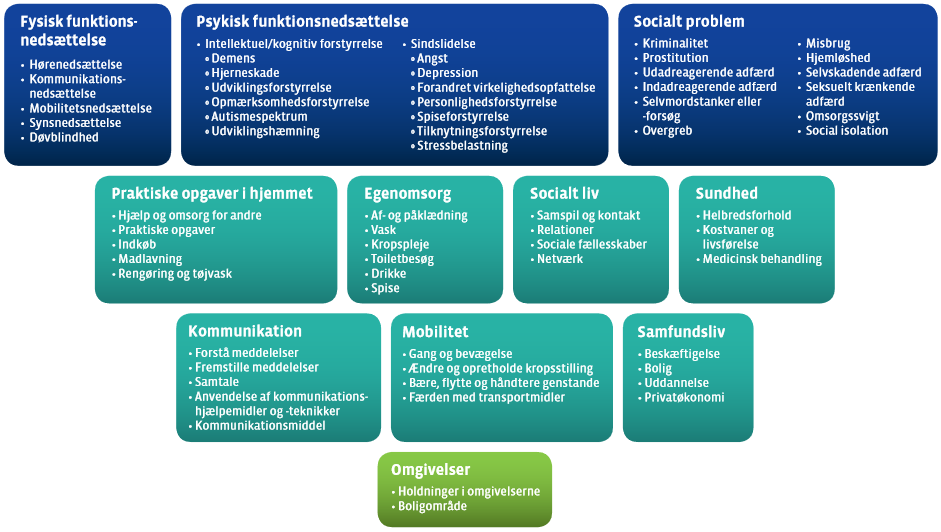 KVALITETSSTANDARD, Serviceloven § 107 – I SKIVE KOMMUNEEller boliger efter almenbolig loven § 105/serviceloven § 85Overskrift Indhold Lovgrundlag Kommunalbestyrelsen kan tilbyde midlertidigt ophold i boformer til personer, som på grund af betydelig nedsat fysisk eller psykisk funktionsevne eller særlige sociale problemer har behov for det.
   Stk. 2. Kommunalbestyrelsen skal tilbyde midlertidigt opholdMålgruppeBorgere, som har en veldokumenteret betydelig nedsat fysisk eller psykisk funktionsevne eller særlige sociale problemstillinger. Borgere der er motiveret for at udvikle sig og indgå aktivt i et afklarings- og træningsforløb.  Borgere der har behov for omfattende hjælp til almindelige, daglige funktioner eller for pleje, eller som i en periode har behov for særlig behandlingsmæssig støtte hele døgnet, og som på grund af dette ikke er i stand til at bo i eget hjem. Borgere, som har behov for omfattende støtte til almindelige daglige funktioner i dag- og aftentimerne, og som på grund af dette ikke er i stand til at bo i eget hjem. Borgere, hvor der er behov for særlige rammer i forbindelse med udredning af støttebehov. Støtte efter denne § kan gives til borgere der vurderes at have fuldstændigtproblem og hvor det vurderes, at borgeren kan profitere væsentligt afmidlertidigt ophold på et botilbud eller hvor midlertidigt ophold på botilbudkan afklare om borgeren kan magte at bo i eget hjem med eller uden støtteeller skal tilbydes et varigt botilbud.  Målgruppen omfatter ikkeBorgere hvis behov kan løses i mindre omfattende tilbud herunder egen bolig med støtte inden for den sociale lovgivning.Borgere hvis behov kan tilgodeses efter sel. § 83. Borgere, der har brug for et varigt botilbud. En psykiatrisk eller anden diagnose berettiger i sig selv ikke til støtte.Formålet med ydelsen/indsatsenHensigten med indsatsen er at fokuser på borgerens udviklingsperspektiv eventuelt suppleret med en afklaring af den fremtidige indsats.Formålet med ydelsen er, at borgeren i en afgrænset periode modtager tilbud om et midlertidigt ophold i boform for at udvikling eller fastholde færdigheder, der ikke kan opnås ved ophold i en egen bolig med støtte og dermed kan bliver i stand til at bo i en selvstændig bolig. Formålet med ydelsen kan også være en nærmere afklaring af borgerens funktionsniveau og fremtidige behov for hjælp.Ydelsen gives med et bestemt mål for øje og i overensstemmelse med borgerens handleplan.Der vil være særligt fokus på borgerens udvikling. Heri spiller borgerens motivation en væsentlig rolle. Ved vurderingen af støttebehov tages der udgangspunkt i en vurdering af borgerens funktionsevne efter voksenudredningsmetoden.Der udarbejdes en handleplan med fastlagte mål for den enkelte borger. Der vil være en tæt opfølgning af de opstillede mål. Der vil være fokus på at borgeren skal videre, efter det midlertidige ophold for at sikre den mindst mulige indgriben.Indhold i ydelsen/indsatsenMidlertidig ophold i botilbud med en personalesammensætning der dækker både den pædagogiske og plejemæssige tilgang til ydelser. Alt efter borgerens behov og formålet med ydelsen kan der visiteres til botilbud med og uden døgndækning. Ydelsen gives på baggrund af en vurdering af borgerens funktionsevne og målene i borgerens handleplan. Der kan gives støtte tilAfhængig af borgerens individuelle behov og kompleksitet vil tilbuddet kunne indeholde støtte til at afhjælpe konkrete problemer eller modtage optræning og udvikling jf. opstillede mål.Indsatsen/støtten omfatter ikkeDer er tale om et midlertidigt botilbud, hvor der som udgangspunkt ikke samtidig bevilges hjælp efter servicelovens § 83, idet den nødvendige hjælp og støtte forudsættes indeholdt i tilbuddet i medfør af servicelovens § 85.Der ydes generelt ikke støtte til:Ledsagelse der ikke har et pædagogisk formål.Lægelig, psykologisk eller anden sygeplejemæssig behandling.Der gives ikke støtte til deltagelse af behandling udenfor det etableret behandlingssystem.Behov for sygeplejefaglig indsats dækkes af afdelingen for Pleje og Omsorg.Krav til borgeren Tilbuddet forudsætter som hovedregel at borgeren er motiveret for aktiv deltagelse i forhold til at arbejde med de opstillede mål. Hvis borgeren ikke medvirker/benytter den socialpædagogiske indsats, vil der blive foretaget en vurdering af, hvorvidt tilbuddet fortsat opfylder et reelt behov. Der er bruger betaling efter gældende betalingsbekendtgørelse.Borgeren skal varetage egenomsorg og deltagelse i dagligdagen og de praktiske gøremål på botilbuddet alt efter funktionsniveau og formåen. Handleplan Borgeren tilbydes en handleplan efter sel. § 141. På baggrund af funktionsevnevurderingen udarbejdes en handleplan med fastlagt overordnet formål og målene for støtten for den enkelte borger. Støtten gives med bestemte mål for øje og er af en på forhånd defineret varighed.  Der følges løbende op på de mål der er opsat. Hvis borgeren ikke ønsker en handleplan, vil der i bestillingen til leverandørne være opsat formål og mål for indsatsen. YdelsesomfangStøtten gives på baggrund af vurderingen af funktionsevnen og de opstillede mål for indsatsen.Opfølgning Der følges op på en bevilliget støtte efter behov, dog maksimalt efter 1 år. Nye bevillinger følges op efter maksimalt 3 måneder. Leverandøren udarbejder i samarbejde med borgeren et statusnotat, som beskriver forløbet og effekten af indsatsen. Ved opfølgningen tager myndigheden stilling til, om støtten til borgeren skal ophøre, fortsætte eller ændres. Udflytning bliver drøftet når der følges op på handleplanen og planlægges i god tid. Ved botilbud uden for Skive Kommune, bibeholder Skive Kommune som udgangspunkt  handleforpligtigelsen.  Klage og ankemulighederSåfremt du er uenig i den afgørelse Skive Kommune har truffet, kan du inde 4 uger klage over afgørelsen,. Såfremt Skive Kommune  ved genvurderingen giver dig fuldt medhold i din klage, vil du inden 4 uger modtage den nye afgørelse. Såfremt Skive Kommune giver dig delvist medhold i din klage, skal du inden 4 uger efter den nye afgørelse meddele Skive Kommune, hvis du ønsker at fastholde din klage. Såfremt Skive Kommune ikke kan give dig medhold i din klage, blive videresendt til behandling ved ankestyrelsen. Henvendelsen rettes til: Skive Kommune – Sundhedsafdelingen, psykiatrirådgivningen, Torvegade 10, 7800 Skive. sk@skivekommune.dk (og social. Afd.)